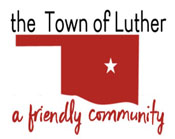 NOTICE AND AGENDA OF SPECIAL MEETINGBOARD OF TRUSTEES FOR THE TOWN OF LUTHERTHURSDAY, FEBRUARY 25, 2021 AT 6:30 P.M.LUTHER TOWN HALL108 SOUTH MAIN STREET, LUTHER, OKLAHOMA 73054Call to order.Invocation.Pledge of Allegiance.Roll Call.Determination of a quorum.Trustee Comments. Trustee One (Terry Arps)Trustee Two (Brian Hall)Trustee Three (Trandy Langston)Consideration, discussion, and possible action pertaining to Wilson Homes and the sale of lots owned by the Town of Luther and the development of vacant parcels owned by private individuals. Tabled from February 9, 2021.CONSIDERATION, DISCUSSION, AND POSSIBLE ACTION REGARDING AN ORDINANCE OF THE TOWN OF LUTHER, OKLAHOMA, AMENDING ARTICLE F. “SPECIFIC USE PERMITS,” SECTION 12-252 “SPECIFIC USE LIST,” WHICH ADDS MULTIPLE SINGLE-FAMILY RESIDENCES ON AGRICULTURAL TRACTS TO THE LIST OF ALLOWABLE USES; REPEALING ALL PRIOR ORDINANCES TO THE CONTRARY; PROVIDING FOR SEVERABILITY; AND DECLARING AN EMERGENCYPresentation, discussion and possible direction on upgrades to the sanitary sewer system of The Chicken Shack, including possible connection to the Town's sanitary sewer system.Trustee Four (Jeff Schwarzmeier)Trustee Five (Jenni White)Consideration, discussion, and possible action to enter into a contract with Dennis McGrath for the position of Municipal Judge for a period of six (6) months.Consideration, discussion and possible action to administer the Oath of Office to Dennis McGrath.Consideration, discussion and possible action to enter into a water tower maintenance contract with Maguire Iron.Consideration, discussion and possible action to obtain estimates for roof replacement or repair for all separate roof levels of the current Town Hall building that are in need of repair.Consideration, discussion, and possible action regarding the purchase of a vehicle for the Fire Chief. Tabled from January 28 and February 9, 2021.Declaration of election expense in the amount of $757.76 to the Oklahoma County Election Board for the estimated payroll for poll workers on the April 6, 2021 election date.Consideration, discussion, and possible action to purchase two (2) trailers to hold/transport the two (2) emergency portable generators. Tabled from Jan 28 and February 9, 2021.Consideration, discussion, and possible action to hire an alternate judge. Tabled from February 9, 2021.Citizen participation:  Citizens may address the Board during open meetings on any matter on the agenda prior to the Board taking action on the matter. On any item not on the current agenda, citizens may address the Board under the agenda item Citizen Participation. Citizens should fill out a Citizen’s Participation Request form and give it to the Mayor. Citizen Participation is for information purposes only, and the Board cannot discuss, act or make any decisions on matters presented under Citizens Participation. Citizens are requested to limit their comments to two minutes.Adjourn._______________________________________Scherrie Pidcock, Interim Town Clerk-TreasurerAgenda Posted Tuesday, February 23, 2021, at Luther Town Hall, on the website at www.townoflutherok.com and on Facebook at The Town of Luther, prior to 6:30 pm.